ТЕХНИЧКА ШКОЛА ,, ИВАН САРИЋ’’, СУБОТИЦА                                                                                                   ИР- ФВ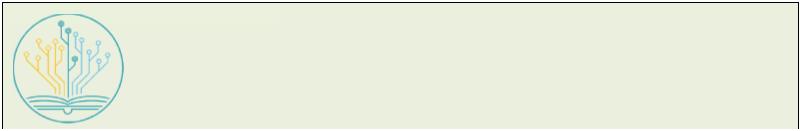 ОБРАЗАЦ ПРЕДЛОГА И ОДЛУКЕ ДИРЕКТОРАО ОСЛОБОЂЕЊУ УЧЕНИКА ОД ПРАКТИЧНОГ ДЕЛАФИЗИЧКОГ ВАСПИТАЊА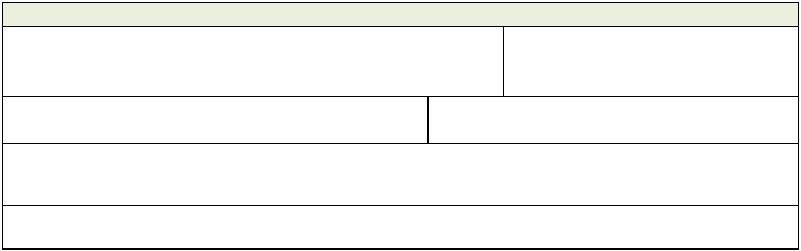 I ) ОПШТИ ПОДАЦИ : Име и презиме ученика :                                                                         одељење :адреса :                                                                                                    место :Име и презиме родитеља /законског заступника:Број телефона родитеља:Дел.Бр.:_______________Дана:_________________О Д Л У К А  Д И Р Е К Т О Р АЛице задужено за чување обрасца: Одељењски старешинаII) ПРЕДЛОГ О ОСЛОБАЂАЊУ ОД ПРАКТИЧНОГ ДЕЛА НАСТАВЕ ФИЗИЧКОГ ВАСПИТАЊА:II) ПРЕДЛОГ О ОСЛОБАЂАЊУ ОД ПРАКТИЧНОГ ДЕЛА НАСТАВЕ ФИЗИЧКОГ ВАСПИТАЊА:II) ПРЕДЛОГ О ОСЛОБАЂАЊУ ОД ПРАКТИЧНОГ ДЕЛА НАСТАВЕ ФИЗИЧКОГ ВАСПИТАЊА:заокружитипопунитизаокружити1. ПРИВРЕМЕНООд_________до____________1.У ЦЕЛИНИ2.ДЕЛИМИЧНО2. ЗА ШКОЛСКУ202____/202___годину1.У ЦЕЛИНИ2.ДЕЛИМИЧНОIII)  ПРИЛОГ:ПРЕДЛОГ ЛЕКАРА: _____________________________________(име и презиме др)Од дана____________________Разлог за ослобађање:_______________________________________________________________                                             _______________________________________________________________IV) На основу члана 50. Закона о средњем образовању и васпитању („Сл.гласникРС“55/13, 101/17, 27/18, 6/20, 52/21, 129/21 и 92/23) и у складу са чл.18. Правилника о правилима понашања у Техничкој школи ,,Иван Сарић'', наведени ученик се ослобађа од практичног дела наставе физичког васпитања као што је наведено у предлогу.                                                                                                                        Директор                                                                                                                     ______________________________IV) На основу члана 50. Закона о средњем образовању и васпитању („Сл.гласникРС“55/13, 101/17, 27/18, 6/20, 52/21, 129/21 и 92/23) и у складу са чл.18. Правилника о правилима понашања у Техничкој школи ,,Иван Сарић'', наведени ученик се ослобађа од практичног дела наставе физичког васпитања као што је наведено у предлогу.                                                                                                                        Директор                                                                                                                     ______________________________Ученик:Одељенски старешина:Родитељ/законски заступник:Наставник физичког васпитања: